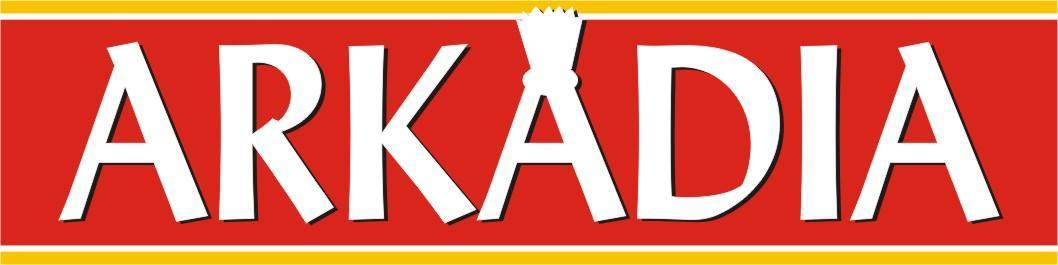      Mazowiecki Klub Sportowy Niesłyszących i Głuchoniewidomych          „Arkadia”, 05-400 Otwock,  ul. Literacka 8   NIP: 532-191-94-71                             SMS 503 706 933   klubarkadia@wp.pl  www.klubarkadia.pl        Adres korespondencyjny: 04-319 Warszawa, ul. Makowska 119/2 DEKLARACJA  CZŁONKOWSKAProszę o przyjęcie mnie do grona członków Mazowieckiego Klubu Sportowego Niesłyszących i Głuchoniewidomych „Arkadia” Dyscyplina/y sportowa/e……………………………………………………………………………………………………….. Oświadczam, że znane mi są postanowienia statutu, cele i zadania klubu oraz prawa i obowiązki członka klubu. Niniejszym zobowiązuję się do aktywnego uczestnictwa w życiu MKSNiG  „Arkadia” oraz przestrzegania uchwał i postanowień klubu.Dane osobowe kandydata:Imię i nazwisko: ……………………………………………………..…………………………Data i miejsce urodzenia:……………………………………………………………………...Nr dowodu osobistego: ………………………………………………………………………..Adres zamieszkania: ……………………………………………………………............……..PESEL:……………………………………………………………............………………….…Wykształcenie: …………………………………………………………………………………Nr telefonu kontaktowego , e-mail : ………………………………………………………….Czy pracuje? Renta/Emeryt/Bezrobotny/a…………………………………………………..W załączeniu: 1. jedna fotografia (obowiązkowa / forma elektroniczna) ,2. kopia orzeczenia o stopniu niepełnosprawności (obowiązkowe)3. kopia / skan aktualnego audiogramu (obowiązkowe). Oświadczam, że nie jestem członkiem innego klubu sportowego dla Niesłyszących. Wyrażam zgodę na przetwarzanie moich danych osobowych dla potrzeb procesu rekrutacji do MKSNiG „Arkadia” (zgodnie z ustawą o ochronie danych osobowych z dnia 29 sierpnia 1997, Dz. U. nr 133, poz.883).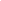 Data: …………………………………                                 podpis  kandydata  na członka klubu